       Årsmöte!  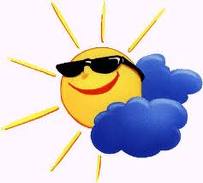             Kallelse till Årsmöte 2020.Plats:	 Malmköping, Malma hed ”tivoliplan”Datum:   	 Lördag den 13 juni 2020.  Klockan: 	 10:00.              Anmälan sker till Maria Ericsson.Senast den 10 juni per Telefon eller sms:  0722-374737. Årsmötesförhandlingar Under rådande situation med Covid -19 ber vi vänligen till er medlemmar att i möjligaste mån skicka motioner till mötet om ni vill komma till tals, alla kommer att besvaras genom föreningens hemsida, men vi hindrar ingen från att närvara dock drar vi gränsen efter Folkhälsomyndighetens rekommendationer. Pristagarna vid 2019 års aktiviteter har redan erhållit sina priser så ingen utdelning kommer att ske. Det är av största vikt att deltagarna på mötet håller avstånd till varandra, ta gärna med egen stol om du känner att du behöver sitta. Mötet kommer att ske utomhus även om det är dåligt väder, då blir det att ta med sig paraply. Vi ber er alla att läsa de nya föreslagna stadgarna då de gamla är uppfräschade och vi hoppas att kunna antaga de nya vid årsmötet, naturligtvis så kan du innan mötet höra av dig om du har åsikter att framföra i denna fråga, kontakta då Maria Ericsson se telefonnummer ovan. Denna gång bjuder vi tyvärr inte på fika av något slag.Var vänlig skicka din motion till: Maria Ericsson Valla Torsvalla 1, 646 92 Gnesta.       Välkomna!                                           Dagordning fås på plats!Valberedningens förslag läggs ut på hemsidan i god tid innan mötet samt övriga handlingar som berör mötet.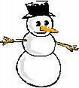 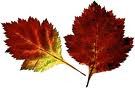 